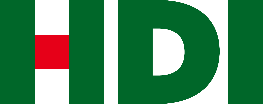 HDI Vertriebs AG, Charles-de-Gaulle-Platz 1, 50679 KölnIhr Gesprächspartner:FrauDr. Maria MusterMusterstraße12345 MusterortMax MusterT 0221-144-0M 0172-0000000Max.Muster@hdi.deOrt, XX.XX.XXXXDer einzige Schlussverkauf, der Ihre Zukunft sichert.Der einzige Schlussverkauf, der Ihre Zukunft sichert.Der einzige Schlussverkauf, der Ihre Zukunft sichert.Sehr geehrte Frau Mustermann/ Sehr geehrter Herr Mustermann,Sehr geehrte Frau Mustermann/ Sehr geehrter Herr Mustermann,Sehr geehrte Frau Mustermann/ Sehr geehrter Herr Mustermann,ein Schnäppchen macht jeder gern. Aber wie wäre es, wenn Sie sich dauerhaft mehr leisten können? Mit der Betriebsrente von HDI fließt deutlich mehr Geld auf Ihr Rentenkonto als bei jeder anderen Vorsorge. Jetzt erst recht: Wenn Sie noch in diesem Jahr abschließen, sichern Sie sich langfristig den aktuellen Rechnungszins. Und damit eine höhere Rendite! Ihre Vorteile 2021 auf einen Blick: Attraktive Chancen ergreifen.Dank staatlicher Förderung fließt ein höherer Betrag in Ihre betriebliche Altersvorsorge, als Sie netto einzahlen. Der Beitrag erhöht sich nochmals, wenn sich Ihr Arbeitgeber an Ihrer Betriebsrente beteiligt. Unterstützung von allen Seiten.Pro Monat können Sie aus Ihrem Bruttogehalt bis zu 284 Euro steuerfrei und ggf. sozialversicherungsfrei in Ihre Betriebsrente einzahlen. Schließen Sie deshalb gleich Ihre Betriebsrente über Ihren Arbeitgeber ab und sichern Sie sich die volle bAV-Förderung. Schnell sein lohnt sich.Nächstes Jahr senkt der Gesetzgeber den Rechnungszins von 0,9 % auf 0,25 % – mit Folgen für die Versicherungsbeiträge. Nutzen Sie jetzt die Gelegenheit, um Top-Konditionen zu erhalten und damit langfristig zu sparen.Unser Angebot gilt nur noch bis zum 30.12.2021. Rufen Sie uns am besten gleich an und sichern Sie sich Ihre Betriebsrente zu Top-Konditionen.Viele GrüßeMusterberaterinein Schnäppchen macht jeder gern. Aber wie wäre es, wenn Sie sich dauerhaft mehr leisten können? Mit der Betriebsrente von HDI fließt deutlich mehr Geld auf Ihr Rentenkonto als bei jeder anderen Vorsorge. Jetzt erst recht: Wenn Sie noch in diesem Jahr abschließen, sichern Sie sich langfristig den aktuellen Rechnungszins. Und damit eine höhere Rendite! Ihre Vorteile 2021 auf einen Blick: Attraktive Chancen ergreifen.Dank staatlicher Förderung fließt ein höherer Betrag in Ihre betriebliche Altersvorsorge, als Sie netto einzahlen. Der Beitrag erhöht sich nochmals, wenn sich Ihr Arbeitgeber an Ihrer Betriebsrente beteiligt. Unterstützung von allen Seiten.Pro Monat können Sie aus Ihrem Bruttogehalt bis zu 284 Euro steuerfrei und ggf. sozialversicherungsfrei in Ihre Betriebsrente einzahlen. Schließen Sie deshalb gleich Ihre Betriebsrente über Ihren Arbeitgeber ab und sichern Sie sich die volle bAV-Förderung. Schnell sein lohnt sich.Nächstes Jahr senkt der Gesetzgeber den Rechnungszins von 0,9 % auf 0,25 % – mit Folgen für die Versicherungsbeiträge. Nutzen Sie jetzt die Gelegenheit, um Top-Konditionen zu erhalten und damit langfristig zu sparen.Unser Angebot gilt nur noch bis zum 30.12.2021. Rufen Sie uns am besten gleich an und sichern Sie sich Ihre Betriebsrente zu Top-Konditionen.Viele GrüßeMusterberaterinein Schnäppchen macht jeder gern. Aber wie wäre es, wenn Sie sich dauerhaft mehr leisten können? Mit der Betriebsrente von HDI fließt deutlich mehr Geld auf Ihr Rentenkonto als bei jeder anderen Vorsorge. Jetzt erst recht: Wenn Sie noch in diesem Jahr abschließen, sichern Sie sich langfristig den aktuellen Rechnungszins. Und damit eine höhere Rendite! Ihre Vorteile 2021 auf einen Blick: Attraktive Chancen ergreifen.Dank staatlicher Förderung fließt ein höherer Betrag in Ihre betriebliche Altersvorsorge, als Sie netto einzahlen. Der Beitrag erhöht sich nochmals, wenn sich Ihr Arbeitgeber an Ihrer Betriebsrente beteiligt. Unterstützung von allen Seiten.Pro Monat können Sie aus Ihrem Bruttogehalt bis zu 284 Euro steuerfrei und ggf. sozialversicherungsfrei in Ihre Betriebsrente einzahlen. Schließen Sie deshalb gleich Ihre Betriebsrente über Ihren Arbeitgeber ab und sichern Sie sich die volle bAV-Förderung. Schnell sein lohnt sich.Nächstes Jahr senkt der Gesetzgeber den Rechnungszins von 0,9 % auf 0,25 % – mit Folgen für die Versicherungsbeiträge. Nutzen Sie jetzt die Gelegenheit, um Top-Konditionen zu erhalten und damit langfristig zu sparen.Unser Angebot gilt nur noch bis zum 30.12.2021. Rufen Sie uns am besten gleich an und sichern Sie sich Ihre Betriebsrente zu Top-Konditionen.Viele GrüßeMusterberaterin